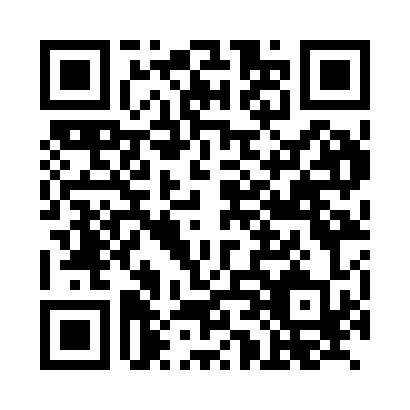 Prayer times for Bargten, GermanyWed 1 May 2024 - Fri 31 May 2024High Latitude Method: Angle Based RulePrayer Calculation Method: Muslim World LeagueAsar Calculation Method: ShafiPrayer times provided by https://www.salahtimes.comDateDayFajrSunriseDhuhrAsrMaghribIsha1Wed3:105:501:225:278:5511:262Thu3:095:481:225:278:5611:273Fri3:085:461:225:288:5811:284Sat3:075:441:225:299:0011:285Sun3:065:421:225:309:0211:296Mon3:055:411:225:309:0311:307Tue3:055:391:215:319:0511:318Wed3:045:371:215:329:0711:319Thu3:035:351:215:329:0911:3210Fri3:025:331:215:339:1011:3311Sat3:025:321:215:349:1211:3312Sun3:015:301:215:349:1411:3413Mon3:005:281:215:359:1511:3514Tue3:005:271:215:369:1711:3615Wed2:595:251:215:369:1811:3616Thu2:585:231:215:379:2011:3717Fri2:585:221:215:389:2211:3818Sat2:575:201:215:389:2311:3819Sun2:575:191:215:399:2511:3920Mon2:565:171:225:399:2611:4021Tue2:565:161:225:409:2811:4022Wed2:555:151:225:419:2911:4123Thu2:555:131:225:419:3111:4224Fri2:545:121:225:429:3211:4325Sat2:545:111:225:429:3411:4326Sun2:535:101:225:439:3511:4427Mon2:535:091:225:439:3611:4428Tue2:535:081:225:449:3811:4529Wed2:525:071:225:459:3911:4630Thu2:525:061:235:459:4011:4631Fri2:525:051:235:469:4111:47